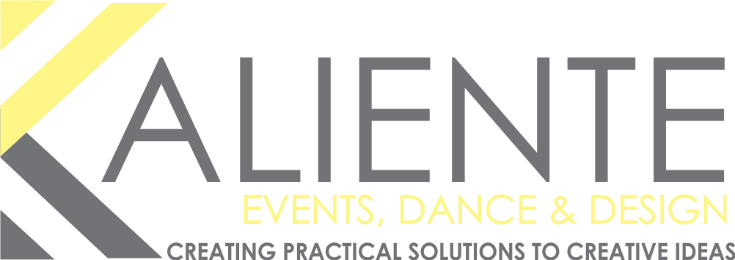 Wedding Stationery Client Information SheetFull Names of Bride & Groom - Whose Name will go first - Brides Parents Full Names - Grooms Parents Full Names - Do you want to mention the parents on the invitation - Preferred wording for invitation, or should Kaliente suggest - Bridal Party Names and designations - Photos or reference ideas of items you like – Colour Pallet: Base colour: White or Cream/ Ivory Metallic: Gold, Silver, Copper/ Rose gold - Date of Wedding - Time of Ceremony - RSVP Date – Venue for the Ceremony - Time of the Reception – Venue of the Reception - Food Requirements - Bar requirements - Children yes or no - Dress Code – Accommodation details - Map to venueRegistry DetailsPax requirement – if requiredGuest Name Personalization Yes or NoGuest list to be suppliedWebsite detailsNo: of printed InvitesDigital invites – Is Kaliente sending out on your behalfDo you require Kaliente to do your RSVP Tracking?Blanket Send out via the website orPersonalised sent via whatsapp